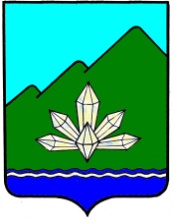 Приморский крайДума Дальнегорского городского округашестого созыва РЕШЕНИЕ25 сентября 2015 года              г. Дальнегорск                                 № 397 О внесении изменений и дополнений в Положение«О порядке управления и распоряжения муниципальнойсобственностью Дальнегорского городского округа»,утвержденное решением Думы Дальнегорскогогородского округа от 26.02.2009 года №966Руководствуясь Гражданским кодексом Российской Федерации, Федеральными законами от 21.07.2005 года №115-ФЗ «О концессионных соглашениях», от 21.07.2014 года №265-ФЗ «О внесении изменений в Федеральный закон «О концессионных соглашениях» и отдельные законодательные акты Российской Федерации», от 06.10.2003 года №131-ФЗ «Об общих принципах организации местного самоуправления в Российской Федерации», Уставом Дальнегорского городского округа,Дума Дальнегорского городского округаРЕШИЛА:1. Внести в Положение «О порядке управления и распоряжения муниципальной собственностью Дальнегорского городского округа», утвержденное решением Думы Дальнегорского городского округа от 26 февраля 2009 года №966 (с изменениями и дополнениями) (опубликовано в газете «Трудовое слово» от 14.03.2009 года №66-67), следующие изменения и дополнения:1.1) в пункте 1.8:а) абзац первый после слов «юридических и физических лиц» дополнить словами «передано на условиях концессионного соглашения,»;б) абзац второй после слов «физическим и юридическим лицам,» дополнить словами «а также передаваемое на условиях концессионного соглашения,»;1.2) пункт 1.9 изложить в следующей редакции:«1.9. Передача муниципального имущества в федеральную собственность, собственность Приморского края, равно как и приобретение в собственность Дальнегорского городского округа недвижимого имущества, находящегося в федеральной собственности или собственности Приморского края, осуществляется администрацией городского округа в порядке, предусмотренном законодательством Российской Федерации и настоящим Положением, после согласования такой передачи или такого приобретения с Думой городского округа.»;1.3) пункт 1.10 изложить в следующей редакции:«1.10. Вопрос о согласовании передачи или приобретения недвижимого имущества в соответствии с пунктом 1.9 настоящего Положения рассматривается Думой городского округа в порядке, установленном Регламентом Думы городского округа.В целях рассмотрения вопроса о согласовании передачи муниципального имущества в федеральную собственность, собственность Приморского края, либо о согласовании безвозмездной передачи имущества, находящегося в федеральной собственности, собственности Приморского края, в собственность Дальнегорского городского округа, в Думу городского округа вносятся документы, определенные постановлением Правительства Российской Федерации для принятия решения о такой передаче.»;По результатам рассмотрения указанных документов Дума городского округа принимает решение:а) о согласовании передачи муниципального имущества в федеральную собственность, собственность Приморского края;б) о согласовании приобретения в собственность Дальнегорского городского округа имущества, передаваемого в установленном порядке из федеральной собственности, собственности Приморского края;в) об отказе в согласовании передачи муниципального имущества в федеральную собственность, собственность Приморского края;г) об отказе в согласовании приобретения в собственность Дальнегорского городского округа имущества, передаваемого в установленном порядке из федеральной собственности, собственности Приморского края.»;1.4) абзацы второй и третий подпункта 3.6.2 пункта 3.6 изложить в следующей редакции:«- при передаче муниципального имущества в аренду, безвозмездное пользование, залог, на условиях концессионного соглашения, а также при преобразовании муниципального унитарного предприятия;- при прекращении срока действия договоров аренды, безвозмездного пользования, залога, концессионных соглашений, а также в случаях их расторжения;»;1.5) пункт 4.2 изложить в следующей редакции:«4.2. В безвозмездное пользование имущество, указанное в пункте 4.1 настоящего Положения, может быть передано:- органам местного самоуправления Дальнегорского городского округа;- социально ориентированным некоммерческим организациям в целях поддержки осуществляемых ими видов деятельности, предусмотренных статьёй 31.1 Федерального закона «О некоммерческих организациях» и статьёй 3 Закона Приморского края «О поддержке социально ориентированных некоммерческих организаций в Приморском крае»;- благотворительным организациям в целях поддержки их благотворительной деятельности;- религиозным организациям;- обществам инвалидов;- общественным организациям, работающим с детьми;- органам государственной власти;- правоохранительным органам;- государственным учреждениям, осуществляющим деятельность в социальной сфере.»;1.6) пункт 4.3 изложить в следующей редакции:«4.3. Передача муниципального имущества в безвозмездное пользование осуществляется администрацией городского округа либо уполномоченным ею органом после согласования такой передачи с Думой городского округа на основании договора безвозмездного пользования, заключенного в соответствии с Гражданским кодексом Российской Федерации с учетом требований статьи 17.1 Федерального закона «О защите конкуренции».»;1.7) пункт 4.4 изложить в следующей редакции:«4.4. Для рассмотрения вопроса о согласовании передачи муниципального имущества в безвозмездное пользование администрация городского округа вносит в Думу городского округа следующие документы:а) копия обращения заинтересованного лица с просьбой о предоставлении муниципального имущества в безвозмездное пользование;б) заключение администрации городского округа либо уполномоченного ею органа с обоснованием возможности передачи муниципального имущества в безвозмездное пользование;в)  краткая характеристика имущества, подлежащего передаче в безвозмездное пользование, с указанием его состава, количества, размера, состояния, а также сведения об использовании данного имущества за последние два года и по состоянию на текущую дату.»;1.8) Дополнить новым разделом 8 следующего содержания:«8. Передача муниципального имущества на основании концессионного соглашения.8.1. Имущество, находящееся в собственности Дальнегорского городского округа и отвечающее требованиям части 1 статьи 4 Федерального закона «О концессионных соглашениях», может быть передано на основании концессионного соглашения, заключенного в порядке, установленном гражданским законодательством и указанным федеральным законом.8.2. Концедентом по концессионному соглашению является Дальнегорский городской округ, от имени которого выступает администрация Дальнегорского городского округа. Отдельные права и обязанности концедента могут осуществляться уполномоченным концедентом в соответствии с нормативными правовыми актами администрации городского округа. Администрация городского округа должна известить концессионера об уполномоченных концедентах и об осуществляемых ими правах и обязанностях.8.3. Администрация Дальнегорского городского округа каждый год до 1 февраля текущего календарного года утверждает перечень объектов, в отношении которых планируется заключение концессионных соглашений. Указанный перечень после его утверждения, а также иные сведения, установленные Федеральным законом «О концессионных соглашениях», подлежат размещению на официальном сайте Российской Федерации в информационно-телекоммуникационной сети «Интернет» для размещения информации о проведении торгов и на официальном сайте Дальнегорского городского округа.Отсутствие в перечне какого-либо объекта не является препятствием для заключения концессионного соглашения с лицами, выступающими с инициативой заключения концессионного соглашения в соответствии, в соответствии с частью 4.1 статьи 37 Федерального закона «О концессионных соглашениях»;8.4. Решение о заключении концессионного соглашения принимается администрацией городского округа с учётом требований, установленных бюджетным законодательством Российской Федерации. Данное решение должно соответствовать требованиям, установленным статьёй 22 Федерального закона «О концессионных соглашениях».8.5. Передача муниципального имущества на условиях концессионного соглашения осуществляется по акту приема-передачи, подписываемому сторонами соглашения. При передаче концессионеру прав владения и пользования на недвижимое имущество, зарегистрированных в установленном порядке, концессионер осуществляет государственную регистрацию указанных прав.8.6. При передаче муниципального имущества по концессионному соглашению концессионеру также передаётся во временное пользование и владение имущество, которое образует единое целое с объектом Соглашения и (или) предназначено для использования по общему назначению с объектом соглашения, в целях осуществления концессионером деятельности, предусмотренной соглашением.»;1.9) раздел 8 «Казна Дальнегорского городского округа» считать разделом 9 соответственно.2. Признать подпункт «б» и подпункт «ж» (за исключением положений об изменении нумерации пунктов) пункта 1 решения Думы Дальнегорского городского округа от 29 июля 2010 года №1229 «О внесении изменений и дополнений в Положение «О порядке управления и распоряжения муниципальной собственностью Дальнегорского городского округа», утвержденное решением Думы Дальнегорского городского округа от 26.02.2009 года №966 (с изменениями)» утратившими силу.3. Настоящее решение вступает в силу после его официального опубликования в газете «Трудовое слово».Председатель Думы Дальнегорского городского округа                                               С.В. АртемьеваГлава Дальнегорского городского округа                                                   И.В. Сахута